Some tools found in ancient archaeological sites tell us a lot about the people who lived there.  Many of their tools are similar to ours, only they are made with different materials.  What looks the same and what looks different among these tools?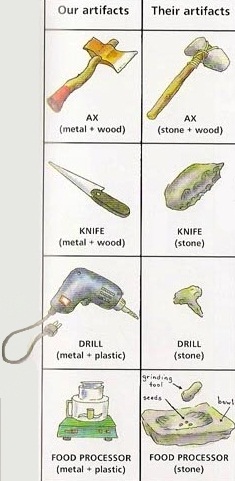 
Similarities:AX:_____________________________________________________________________KNIFE:___________________________________________________________________DRILL:___________________________________________________________________FOOD PROCESSOR (or mortar & pestle):________________________________________________________________________________________________________________
Differences:AX:_____________________________________________________________________KNIFE:___________________________________________________________________DRILL:___________________________________________________________________FOOD PROCESSOR (or mortar & pestle):________________________________________________________________________________________________________________

Artifacts discovered in the Caribbean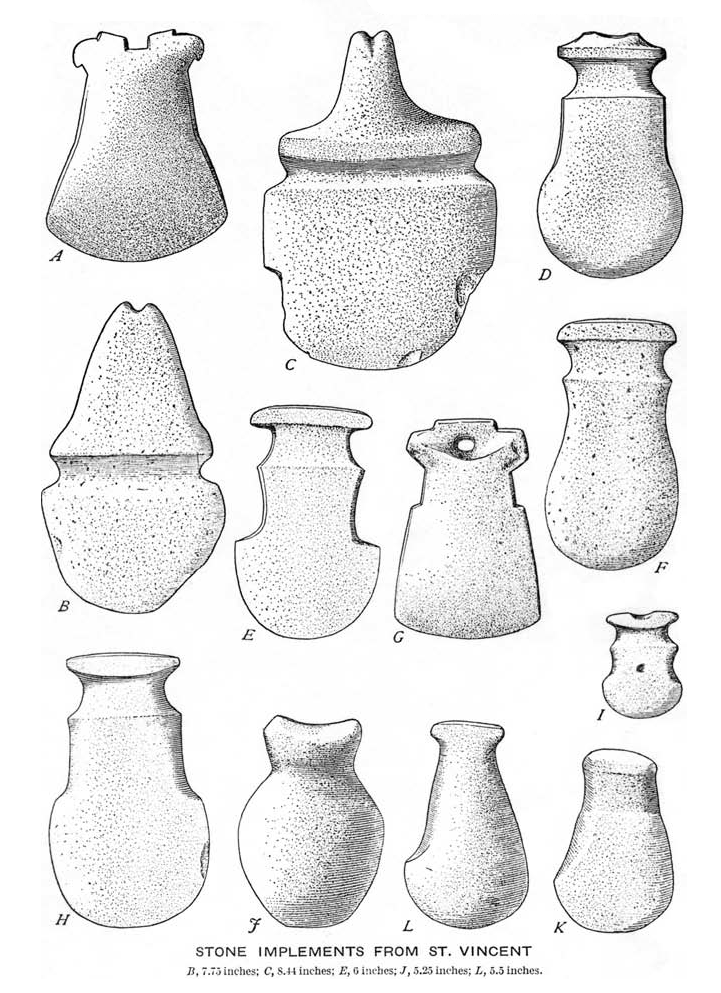 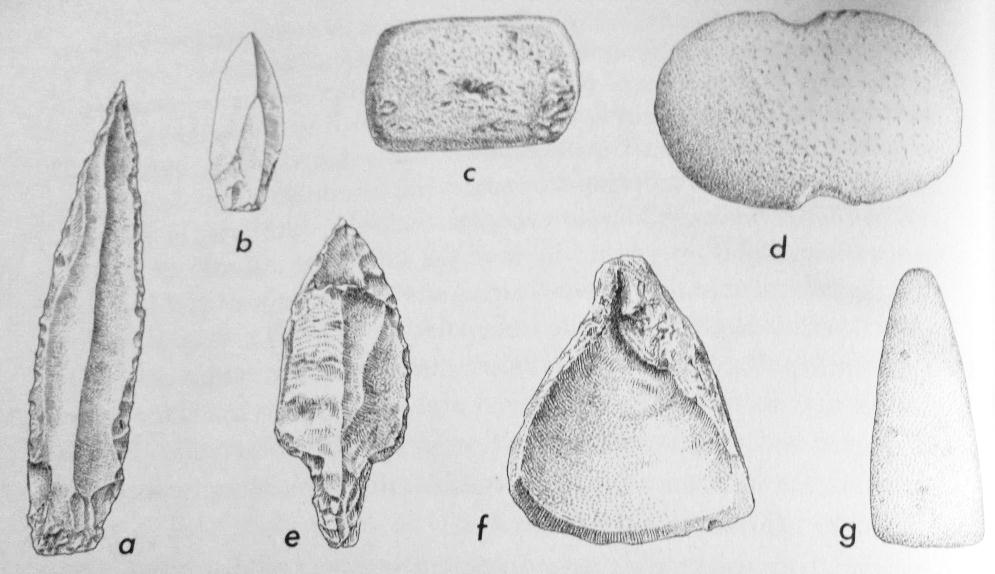 Handout: Amerindian ToolsSample images/drawings of toolsThese tools are for digging fields and chopping wood and other things.From Left to Right: a) knife, b) simple flaked tool, c) hammer-grinder, d) double-bitted ax, e) spearhead, f) shell gouge (for scooping and digging), and g) conical pestle (for grinding herbs, seeds, and other foods).